Фонд оценочных средств Регионального этапа олимпиады профессионального мастерства по укрупненной группе специальностей  СПО 31.00.00 Клиническая медицина, для специальности31.02.05 Стоматология ортопедическаяДемоверсия персонального задания 1 уровня «Тестирование»Выберите один правильный ответВыберите правильный вариант записи ip-адреса:198.165.5,5.3198.02.03.01198.256.02.02198.021.1-32. Укажите последовательность оказания первой медицинской помощи при  анафилактическом шоке1. прекратить действие аллергена2. пациента уложить, ноги приподнять, голову слегка опустить3. контролировать артериальное давление4. вызвать скорую помощь, дать антигистаминные препараты3. Вставьте пропущенное слово Основными функциями текстовых редакторов являются: редактирование текста, _________________ текста, вывод текста на печать. Установите соответствие между прикладной программой  и типом файла, создаваемым в этой программеУстановите правильную  последовательность действий для вычисления данных по формуле в MS  Excelнажать кнопку «Enter»выделить ячейкуввести формулуввести знак = 6. Выберите один правильный ответК средствам индивидуальной защиты от поражающих факторов относятся:А. очкиБ. огнетушителиВ. пожарная сигнализацияГ. система вентиляции7. Вставьте пропущенное словоОтходы в медицинских организациях делят на ___________ классов.	Установите соответствие между категориями управления качеством и их содержанием:9. Выберите один правильный ответЮридическим лицом являетсяорганизациядееспособный гражданингражданин, имеющий юридическое образованиеруководитель учреждения10. Установите соответствие между названиями аварийно химически опасных веществ (АХОВ) с их характеристикой  11.Какова последовательность оказания первой помощи в очаге химической аварии?А) обработать кожу жидкостью из индивидуального противохимического пакета (ИПП)Б) эвакуировать из зоны пораженияВ) Защитить органы дыхания и кожу с помощью средств индивидуальной защитыГ) ввести антидот (из индивидуальной аптечки АИ)12. Вставьте пропущенное словоСоглашение двух или нескольких лиц об установлении, изменении или прекращении гражданских прав и обязанностей называется ___________ Выберите один правильный ответДля очищения съемных ортодонтических и ортопедических конструкций рекомендуется использовать А. раствор хлоргексидина 0,06%Б. дистиллированную воду В. дезинфицирующие таблеткиГ. раствор перекиси водорода 3%14. Установите этапы лицензирования медицинской деятельности:1. Уведомление соискателя лицензии о принятом решении2. Выдача лицензии3. Принятие лицензирующим органом решения о выдаче или отказе в выдаче лицензии4. Представление соискателем лицензии документов в лицензирующий орган5. Плата соискателем лицензионного сбора за предоставление лицензии6. Проведение проверки соответствия соискателя лицензии лицензионным требованиям и условиям15. Вставьте пропущенное слово ________________ – это устройство, воспроизводящее движение нижней челюсти.16. Вставить пропущенное словосочетаниеМедицинские отходы, загрязненные биологическими жидкостям пациентов, относятся к классу ___.Перечислите последовательно слои эпидермиса от наружного к внутреннему блестящий роговой шиповатый зернистый базальный18. Установите правильное соответствие:19.Укажите последовательность проведения дезинфекционных и стерилизационных мероприятий:1. Предстерилизационная очистка2. Последующее хранение в условиях исключающих вторичное загрязнение микроорганизмами3. Стерилизация4. Дезинфекция20. Вставьте пропущенное словоВид прикуса определяется характером смыкания зубных рядов в положении _________ окклюзии21. Выберите один правильный ответТребования к стоматологическому кабинету:А. стены окрашены в светлые тона, пол покрыт линолеумом (плиткой), площадь 14 кв. м на одно рабочее местоБ. стены оклеены, пол покрыт линолеумом (плиткой), площадь 10 кв. м на рабочее местоВ. стены побелены, пол покрыт линолеумом (плиткой), площадь 8 кв. м на рабочее местоГ. стены оклеены, пол покрыт плиткой, площадь 12 кв. м на рабочее место22. Установите соответствие между отходами и их классом23. Выберите один правильный вариант ответа.Череп делится на отделы:А. мозговой, лицевойБ.  верхний, нижнийВ.  левый, правый  Г.  парный, непарный24.Расположите нормативно-правовые акты в порядке убывания их юридической силы:а) Федеральный закон;б) Указ Президента Российской Федерации;в) Конституция Российской Федерации;г) Приказ Министерства здравоохранения Российской Федерации.25. Выберите один правильный ответТвердое вещество зуба включаетА. эмаль, пульпа, дентинБ. эмаль, периодонт, дентинВ. эмаль, дентин, цементГ. эмаль, пульпа, периодонт26. Установите соответствие между видом зуба и его цифровым обозначением:27.Определите последовательность костей нижней конечности сверху вниз:малоберцоваятараннаябедреннаянадколенник28. Вставьте пропущенное  словоПри попадании в глаз агрессивной жидкости необходимо промыть его большим количеством ____________29. Установите соответствие между названием повязки и ее изображением30. Выберите один правильный ответОбморок - это   А. проявление сосудистой недостаточности с сохранением сознания   Б. аллергическая реакция на антиген   В. потеря сознания с отсутствием мышечного тонуса   Г. воспалительная реакция31. Установите соответствие между видом травмы и способом транспортировки32.Вставьте пропущенное словоМалый круг кровообращения заканчивается в ________________________.33. Укажите последовательность освобождения пострадавшего от действия электрического тока1. надеть диэлектрические перчатки, сапоги2. приступить к оказанию помощи3. оттащить пострадавшего за одежду не менее чем на 10 метров от места касания провода 4. сбросить изолирующим материалом провод с пострадавшего 34. Выберите один правильный ответ При ранении кровь течёт непрерывной струёй. Это кровотечение:А. паренхиматозноеБ. венозноеВ. желудочноеГ. артериальное35. Установите соответствие между физиологическими процессами  и функциями организма36. Вставьте пропущенное словоЧасть зуба между коронкой и корнем, охваченная десной, называется __________ зуба.Определите последовательность прорезывания постоянных зубов клыки резцыпремоляры моляры38. Выберите один правильный ответ Симптомы, соответствующие 1 степени ожога:А. пузыри, заполненные серозным содержимымБ. пузыри, заполненные геморрагическим содержимымВ. гиперемия и отек кожиГ. участки темно-коричневого цвета, покрытые струпом39. Укажите последовательность оказания первой медицинской помощи при открытом переломе1. наложить транспортную шину2. придать конечности функциональное положение3. наложить асептическую повязку на рану4. зафиксировать шину спиралевидной повязкой40. Выберите один правильный ответПри переломе нижней челюсти необходима повязка:А. возвращающаясяБ. уздечкаВ. восьмиобразнаяГ. крестообразнаяДемоверсия задания 1 уровня «Перевод профессионального текста»Английский языкЗадание 1. Read  the  text  and  translate it in  written  form/ Прочитайте текст и переведите его письменно (со словарем).The dental castThe dental laboratory is the place where indirect dental restorations are practically manufactured. The laboratory stages, which in most cases are not visible to patients, require great skill and precision. The dental technician works in close collaboration with the dentist and sometime he may participate at certain clinical stages.The dental technician receives from the dental office the impressions together with other important information: shade, type of restoration, case study impressions, sometimes pictures or videos etc. The first thing he must do is to create a dental cast for each impression.The dental cast (dental mould or dental model) is the positive reproduction of a patient's teeth and surrounding tissues obtained from a dental impression (which is a negative imprint of teeth and soft tissues).How is the dental cast constructed ?Most often, the laboratory receives from the dental office a complete impression. A complete impression captures all teeth and is made up of 3 distinct impressions:The impression of the upper arch - from this, the upper dental cast is obtainedThe impression of the lower arch - from this, the lower dental cast is obtained.Bite registration - this is used to position the 2 casts in a situation similar to the patient static occlusion ( or correct bite )There are situations when a partial impression was made. Normally, a partial impression is used when small restorations are designed (crowns or small bridges).Задание 2. Answer  the  questions  to  the  text   in  written  form / Ответьте на вопросы к тексту письменно на иностранном языке:Does the dental technician  participate at certain clinical stages?What is a dental cast ?How many impressions are necessary to construct the dental cast?When is a partial impression  used?Немецкий  языкЗадание 1. Lesen Sie und übersetzen Sie den Text schriftlich /Прочитайте  текст  и  переведите  его  письменно (со  словарем).Hinweise zur ProthesenhygieneDie Kieferorthopädie-Behandlung besteht aus der Zahnextraktion und der Verwendung den herausnehmbaren oder fest installierten Zahnprothesen. Die herausnehmbare Geräte müssen nur in Übereinstimmung mit den Anweisungen des Zahnarztes entfernt werden und eingesetzt.Bei einer regelmäßigen und richtigen Mundhygiene kann einer Vielzahl von Patienten mit Schleimhautentzündungen unter Prothesen geholfen werden.Nach jedem Essen ist die Prothese von anhaftenden Speiseresten zu säubern und die Mundhohle auszuspülen. Mindestens einmal am Tage, nach Möglichkeit vor dem Schlafengehen, sind Zahnersatz und Mundhohle sorgfältig zu reinigen. Die Mundhohle wird ohne Prothese ausgespult, das Restgebiss sorgfältig gereinigt und die prothesentragende Schleimhaut mit einer weichen Bürste vorsichtig gesäubert, um die verhinderte Selbstreinigung der Schleimhautoberflache zu ersetzen.Danach wird die Prothese mit einer Bürste unter lauwarmem Wasser gereinigt. Auf keinen Fall kochendes Wasser verwenden, da dies die Kunststoffanteile der Prothese verändert. Daraufhin wird die Prothese in ein Bad mit einem Prothesenreiniger gegeben. Die Losungszeit von Eladent-Tabletten beträgt bei einer Wassertemperatur von 35 bis 40 Grad Celsius 15 bis 20 Minuten. Allerdings ist bei langen getragenen und stark fleckigen Prothesen keine verblüffende Sofortwirkung zu erwarten. Hierbei wird ein Erfolg erst nach und nach eintreten.Auch nach dem Reinigungsbad empfiehlt sich, den Zahnersatz noch einmal unter fließendem Wasser abzuspulen.Nachts sollte die Prothese nicht getragen werden, um der Schleimhaut die Möglichkeit zu geben, sich zu erholen und zu reinigen!Die Anwendung der oben angeführten Hygienemaßnahmen und periodische Konsultationen beim Zahnarzt sind ein wirksamer Schutz vor prothesenbedingten Mundschleimhauterkrankungen.Задание 2. Beantworten Sie die Fragen zum Text schriftlich / Ответьте  на  вопросы  к  тексту  письменно  на  иностранном  языке :Wie oft muss man den Mund ausspülen? Wie erfolgt die Reinigung der Prothese und des Mundes? Warum ist die Hygiene sehr wichtigWarum soll man nicht fließendes Wasser benutzen? 5. Wann werden die Zahnprothesen gespült? Демоверсия задания 1 уровня«Задание по организации работы коллектива».Вариант 1.Задание: Вы получили наряд на изготовление съемного микропротеза методом инжекционного прессования из полиоксиметилена.ЗАДАЧА 1. Составьте перечень  необходимого стоматологического оборудования и стоматологических инструментов, необходимых Вам для оснащения рабочего места при изготовлении изготовление съемного микропротеза методом инжекционного прессования из полиоксиметилена.Эталон ответа:Для оснащения рабочего места при изготовлении  частичного съемного протеза из термопластичного материала методом инжекционного прессования необходимо следующее оборудование и инструментарий:ЗАДАЧА 2. Составьте заявку заведующему производством стоматологической поликлинике (Ермоленко Владиславу Олеговичу) на стоматологические расходные материалы, необходимые Вам для изготовления полного съемного протеза на верхнюю челюсть с изоляцией торуса из акриловой пластмассы методом полимеризации на водяной бане. Заявку оформите в редакторе MicrosoftWord в соответствии с техническими требованиями:тип  шрифта – Times New Roman;размер шрифта – 14;применение заглавных букв в наименовании документа;абзацный отступ – 1 см.;выравнивание текста по левому краю; межстрочный интервал – 1,15 пт;поля документа: верхнее – 2,0 см; нижнее – 2,0 см; левое – 3,0 см; правое – 1,5 см; перечень оформить нумерованным списком;автоматическая расстановка переносов; документ сохранить как: Заявка.docx.Демоверсия задания II уровняИнвариантная часть.Задание: Вы пришли на работу и, войдя в гипсовочную, увидели Вашего коллегу без сознания, лежащего на полу. Задача 1.Оцените сложившуюся ситуацию и определите тактику оказания первой медицинской помощи пострадавшему (эксперт имеет возможность дать ответ на ключевые вопросы, заданные Вами). Задача 2.Окажите пострадавшему первую медицинскую помощь в рамках своих умений (на симуляторе).Демоверсия задания II уровняВариантная частьСпециальность 31.02.05 Стоматология ортопедическаяЗадание: Выполните один технологический этап изготовления несъемных протезов:Задача 1.Воссоздайте из воска анатомическую форму 21 зуба в зеркальном отображении.Задача 2.Воссоздайте из воска анатомическую форму 22 зуба в зеркальном отображении.Задача 3.Воссоздайте из воска анатомическую форму 23 зуба в зеркальном отображении.1.MS Word.txt2.Блокнот.bmp3.Paint.xls4.MS Excel.doc1. Уровень и состояние качества медицинской помощи с учетом интересов производителя и потребителя.А. Субъект управления2. Способы, которыми органы управления воздействуют на процесс, обеспечивая достижение и поддержание планируемого результата.Б. Объект управления3. Качество медицинской помощи.В. Цель управления4. Управляющие органы всех уровней, призванные обеспечить качество.Г. Методы и средства управления  1.ХлорА.Газ с удушливым неприятным запахом,напоминающим запах гнилых плодов, прелого сена  2.АммиакБ.Серебристый жидкий металл.Тяжелее всех известных жидкостей  3.ФосгенВ.Зеленовато-желтый газ, с резким удушливым запахом, тяжелей воздуха, застаивается в нижних этажах зданий  4.РтутьГ.Бесцветный газ с резким удушливым запахом,легче воздуха. Проникает в верхние этажи зданийПоражение гепатоцитов и поступление печеночных ферментов в кровь.Воспалительное поражение печени.Нарушение оттока желчи.Поражение паренхимы печени с нарушением функций гепатоцитов.А. Холестатический синдром.Б. Синдром цитолиза.В. Мезенхимально-воспалительный синдром.Г. Синдром печеночно-клеточной недостаточности.1.Класс АА.Опасные отходы2.Класс ББ.Неопасные отходы3.Класс ВВ.Отходы близкие к промышленным4.Класс ГГ.Чрезвычайно опасные отходы1.Резец А.23 зуб2.КлыкБ.14 зуб3.ПремолярВ.46 зуб4.МолярГ.41 зуб1.УздечкаА.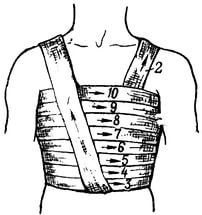 2.Повязка ДезоБ.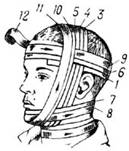 3.СпиралевиднаяВ.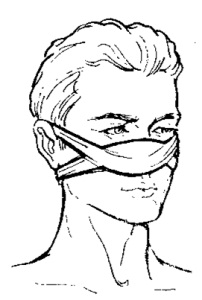 4.ПращевиднаяГ.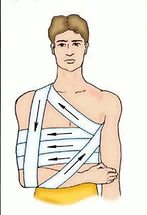 1.Травма  головыА.Лежа, в позе лягушки2.Травма позвоночникаБ.Лежа, голова набок3.Травма грудиВ.Лежа на животе4.Травма промежностиГ.Полусидя1.МетаболизмА.Деление2.Ассимиляция Б.Обмен веществ3.ДиссимиляцияВ.Усвоение, синтез4.МитозГ.Распад, расщеплениеПеречень стоматологического оборудования, необходимого для выполнения поставленной профессиональной задачи:Перечень стоматологического оборудования, необходимого для выполнения поставленной профессиональной задачи:1Бормашина зуботехническая (микромотор зуботехнический)2Вибростол стоматологический зуботехнический  3Весы медицинские настольные 4Емкость для вываривания воска5Прибор для обрезки гипсовых моделей (триммер)6Пресс для выдавливания гипса7Шлиф-мотор стоматологический с защитным экраном и пылеуловителем для полировки       
зубных протезов8Шпатель электрический моделировочный для воска (Электрошпатель зуботехнический)9Термопресс10Вакуумный смесительПеречень стоматологического инструментария, необходимого для выполнения поставленной профессиональной задачи.Перечень стоматологического инструментария, необходимого для выполнения поставленной профессиональной задачи.1Пресс-кювета неразборная2Горелка стоматологическая (спиртовая, газовая, пьезо)3Емкость для замешивания гипса (резиновая колба)4Емкость для замешивания пластмассы.5Ключ- шестигранник6Нож-шпатель зуботехнический7Набор медицинских зуботехнических режущих ротационных инструментов (диски, боры, фрезы) 8Очки защитные9Формообразователь для цоколя модели10Шпатель стоматологический для замешивания гипса№п/пКритерии оценки /Наименование2В заявке указан перечень стоматологического расходного материала, необходимого для выполнения профессиональной задачи:1Акриловые стоматологические пластмассы2Артикуляционная бумага3Воск базисный4Гипс медицинский 5Набор искусственных зубов6Набор полировочных щеток, фильцев для шлифовки и полировки стоматологических материалов7Полировочные порошки и пасты8Проволока для армирования9Химический карандаш10Лейкопластырь /свинцовая фольга3При составлении заявки соблюдены технические требования  к оформлению текста в редакторе Microsoft Word. Применены опции форматирования:1Шрифт 2Размер шрифта 3Заглавные буквы в наименовании документа4Абзацный отступ 5Выравнивание текста по ширине6Межстрочный интервал 7Поля документа 8Перечень оформлен нумерованным списком9Автоматически расставлены переносы10Документ сохранен как: Заявка.docx